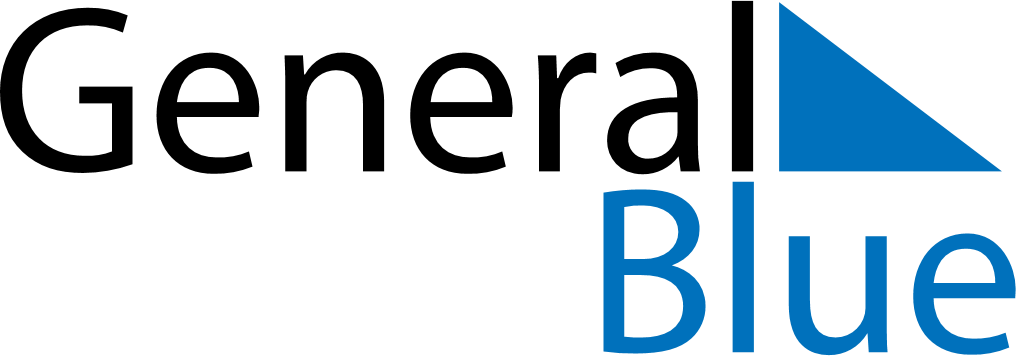 April 2022April 2022April 2022MadagascarMadagascarMONTUEWEDTHUFRISATSUN1234567891011121314151617Easter Sunday18192021222324Easter Monday252627282930